Technical working party for AGRICULTURAL CROPSForty-Third Session
Mar del Plata, Argentina, November 17 to 21, 2014Electronic application systemsDocument prepared by the Office of the Union

Disclaimer:  this document does not represent UPOV policies or guidance	The purpose of this document is to report on developments concerning the development of a prototype electronic form, and a survey of members of the Union on their use of databases and electronic application systems.	The structure of this document is as follows:development of a prototype electronic form	1Survey of members of the Union on their use of databases and electronic application systems	4ANNEX I: 	REPORT ON DEVELOPPEMENT OF A PROTOTYPE ELECTRONIC FORMANNEX II: 	Survey of members of the Union on their use of databases and electronic application systemsdevelopment of a prototype electronic formBackground	The aim of the project on a prototype electronic form is to develop a multilingual, electronic form containing questions relevant for plant breeders’ rights (PBRs) applications. The aim of the prototype would be to develop an electronic form covering all relevant information required for a PBR application in the members of the Union concerned and with questions translated in the relevant languages for the members of the Union concerned (see document TC/50/9 “Electronic Application Systems”, paragraph 2).Developments	The Administrative and Legal Committee (CAJ) at its sixty-sixth session in Geneva on October 29, 2012, endorsed the development of a prototype electronic form for interested members of the Union and agreed that the key aspects of the prototype from the perspective of members of the Union would be as follows (see document CAJ/66/8 “Report on the Conclusions”, paragraphs 22 and 23):Form Content:	The UPOV electronic form would contain all items required by the participating members of the Union, i.e. it would contain all items in the UPOV Model Application Form and, in addition, items required for an application in the participating member of the  concerned. Applicants would select the members of the Union in which they wish to make an application and all relevant items for the selected members of the Union would be presented for completion.Status:	Participating members of the  would decide the status of any data provided via the UPOV electronic form for their own situation.Data format:	The UPOV electronic form would enable data to be transferred to participating members of the  in Word, Excel, PDF or XML format. The participating members of the Union would decide in which format(s) to accept data.  In the case of XML format, a standard format would be developed, based on WIPO standard ST.96.Languages:	The UPOV electronic form would present all items (questions) in English, French, German and Spanish. Translations for all items (questions) in other languages would be provided by the participating members of the Union, with a suitable disclaimer.Crops/species:	Crops/species for the prototype would be one or more of: Wheat (Triticum aestivum L.);  Maize (Zea mays L.); Potato (Solanum tuberosum L.);  Lettuce (Lactuca sativa L.); Tomato (Solanum lycopersicum L.);  Pea (Pisum sativum L.);and Ryegrass (Lolium L.);and one or more of: Rose (Rosa L.);  Chrysanthemum (Chrysanthemum L.); Carnation (Dianthus L.);  Pelargonium (Pelargonium L'Hér. ex Ait.);Petunia (Petunia Juss.);  Peach (Prunus persica (L.) Batsch);and Apple (Malus domestica Borkh.).  Participating members of the Union would be able to select the crops/species in which to participate, i.e. the UPOV electronic form for each crop/species could have different participating members of the . The selection of the crops/species for the prototype would be made by the Office of the Union in consultation with the participating members of the Union, ISF and CIOPORA.Partners:	The partners in the development of the prototype would be the participating members of the Union (including the continued participation of the Community Plant Variety Office of the European Union (CPVO)), Office of the , WIPO Internet Services Section, WIPO Standards Section, WIPO Global Database Service, ISF and CIOPORA. Meetings:	Meetings for the development of the prototype would, in general, be held in  with an option to participate by web conference.	The CAJ noted that, whilst the prototype would be based on selected crops / species the electronic application system project was intended to be relevant for all crops / species. The CAJ also noted that participation in the prototype did not require members of the  to have electronic application systems in place (see document CAJ/66/8 “Report on the Conclusions”, paragraph 24).	The following members of the Union, including the continued participation of the European Union, indicated their interest to be participating members of the Union in the prototype: , , , , , , , ,  of , United States of America and Viet Nam (see document CAJ/66/8 “Report on the Conclusions”, paragraph 25).	The Technical Committee (TC) at its forty-ninth session held in Geneva from March 18 to 20, 2013, considered document TC/49/13 “Electronic application systems”. The TC noted the developments concerning the use of standard references of the UPOV Model Application Form in the application forms of members of the Union and the endorsement by the CAJ of the development of prototype electronic form, as set out in document TC/49/13 (see document TC/49/41 “Report on the Conclusions”, paragraph 111).	The CAJ at its sixty-seventh session in Geneva on March 21, 2013, considered documents CAJ/67/8 “Electronic application systems” and CAJ/67/13 “Report on developments in the Technical Committee”. The CAJ noted the oral report by the Office of the Union of the meeting on the development of a prototype electronic form, held in Geneva on the evening of March 20, 2013.  In particular, it was informed that the prototype electronic form would be initially developed for lettuce, potato, rose and apple. It was also informed that it had been agreed, in the first instance, to prepare all questions in the form in English and in the languages of the members of the Union concerned for their own questions (see document CAJ/67/15 “Report”, paragraph 66).	The CAJ at its sixty-eighth session, held in Geneva on October 21, 2013, considered document CAJ/68/8 “Electronic application systems”. The CAJ noted the request of the Delegation of Switzerland to participate in the meetings on the development of a prototype electronic form. The CAJ noted that a report of the meeting on the development of a prototype electronic form to be held in Geneva on October 24, 2013, would be made to the CAJ at its sixty-ninth session, to be held in April 2014 (see document CAJ/68/10 “Report on the Conclusions”, paragraphs 35 to 37).	At the meeting on the development of a prototype electronic form, held in Geneva on October 24, 2013, it was noted that Argentina, Japan and Switzerland had requested to participate in the development of the prototype. An illustrative “mock-up” of parts of the prototype electronic form was presented at the meeting. It was agreed that a complete “mock-up” should be presented at the meeting on April 9, 2014, which would be the basis to develop a fully working prototype. It was further agreed that the prototype would be developed in English only and the Technical Questionnaire would be for Lettuce (Lactuca sativa L.).	The TC at its fiftieth session in Geneva from April 7 to 9, 2014, considered document TC/50/9 “Electronic application systems “ and noted the developments concerning the development of a prototype electronic form (see document TC/50/36 “Report on the Conclusions”, paragraphs 121 and 122). 	The CAJ at its sixty-ninth session in Geneva on April 10, 2014 considered documents CAJ/69/8 “Electronic application systems” and CAJ/69/11” Report on developments in the Technical Committee”.	The CAJ noted the developments concerning the development of a prototype electronic form as set out in document CAJ/69/8 “Electronic application systems” and received a report of the meeting on the prototype electronic form, held in Geneva on April 9, 2014, as reproduced in Annex I to this document.  It noted that the following features had been agreed for inclusion in the prototype (see document CAJ/69/12 “Report on the Conclusions”, paragraph 49):All the features presented in the mock-up,An administration interface with a dashboard to edit, submit or delete informations,A possibility to import and export XML information. 	The CAJ noted that the following aspects would not be included in the prototype but would be included in the final version (see document CAJ/69/12 “Report on the Conclusions”, paragraph 50):Payment authorization,Different languages,Possibility for participating UPOV members to introduce or modify their questions in the form,Technical aspects such as: business support for applicants; routine maintenance provisions; compliance with Web Content Accessibility Guidelines (WCAG); legal aspect and disclaimer.	The CAJ noted that the following timetable had been agreed on the development of the prototype (see document CAJ/69/12 “Report on the Conclusions”, paragraph 51):	The CAJ noted the request of the Delegation of Ecuador to participate in the meetings on the development of a prototype electronic form, and to provide information on its PVP platform project, which would be launched in July 2014 (see document CAJ/69/12 “Report on the Conclusions”, paragraph 52).	The next meeting on the prototype electronic form, will be held in Geneva on October 14, 2014. Survey of members of the Union on their use of databases and electronic application systems	The CAJ, at its sixty-sixth session, requested the Office of the Union to conduct a survey of members of the  on their use of databases for plant variety protection purposes and also on their use of electronic application systems (see document CAJ/66/8 “Report on the Conclusions”, paragraph 21).  The Office of the Union issued a survey on November 25, 2013 (English) and on January 27, 2014 (English, French, German and Spanish).  	The TC at its fiftieth session, held in Geneva from April 7 to 9, 2014, noted the results of the survey of members of the Union on their use of databases for plant variety protection purposes and also on their use of electronic application systems, as presented in document TC/50/6 “UPOV information databases” and reproduced in Annex II to this document (see document TC/50/36 “Report on the Conclusions”, paragraph 100).  	The CAJ, at its sixty-ninth session, noted the results of the survey of members of the Union on their use of databases for plant variety protection purposes and on their use of electronic application systems (see document CAJ/69/12 “Report on the Conclusions”, paragraph 37). 	The TWA is invited to note the:developments concerning the development of a prototype electronic form as set out in this document;  and results of the survey of members of the Union on their use of databases for plant variety protection purposes and also on their use of electronic application systems, as presented in Annex II to this document. [Annexes follow][Annex II follows]RESULTS OF THE SURVEY OF MEMBERS OF THE UNION ON THEIR USE OF DATABASES 
AND ELECTRONIC APPLICATION SYSTEMSThe results of the survey are presented as follows:1. 	List of UPOV members that replied to the survey2.	Summary of responses3.	Additional comments respondent 1.	Reponses to the survey were received from the following UPOV members:5 respondents did not indicate the UPOV member for which they were replying.2. 	Summary of responses:3.	Additional comments:3(a)	Does your database include the following information: Applicant (name and details)3(b )	Applicant’s representative (name and details)3(c)	The person(s)* who bred, or discovered and developed, the variety (if different from applicant) (name and details) * The term “person” in Article 1(iv) of the 1991 Act of the UPOV Convention should be understood as embracing both physical and legal persons (e.g.companies).3(d)	Title holder (name and details)3(e)	Botanical name of species3(f)	Common name of species3(g)	UPOV code3(h)	Breeder’s reference3(i)	Denomination proposals3(j)	Denomination approvals3(k)	Changes to denominations3(l)	Application number3(m)	Unique variety identifier (an identifier that is unique for the variety, e.g. a combination of application type (PBR), application number and crop/species)3(n)	Application rejections/withdrawals3(o)	Grant number3(p)	Start date of protection3(q)	End date of protection3(r)	Dates on which the variety was commercialized for the first time in the territory of application and other territories3(s)	Variety descriptions in the form of states of expression/notes3(t)	Variety data (other than descriptions in the form of states of expression/notes)3(u)	Variety DNA-profile3(v)	Photographs3(w)	Other (please provide information on any other important PVP information that is contained in your database)4.	Is your database used to generate the official publication?5.	If you do not have a database for plant variety protection purposes, do you have plans to develop a database, or would you wish assistance in the development of such a database?6.	Do you provide an electronic application form? (if no, please proceed to question 12)7.	Is the information provided in the electronic form sufficient to receive a filing date?8.	Are applicants required to provide supplementary material (e.g. signed paper copies) or information in addition to the information required in the electronic form?9.	Are applicants able to provide an electronic signature or other form of authorization for electronic application?10.	Are applicants able to pay online?11.	In what languages can the electronic form be completed?12.	If you do not provide an electronic application form, do have plans to develop a database, or would you wish assistance in the development of such a database?13.	Please indicate other information/features that are included in the authority’s electronic application form[End of Annex II and of document]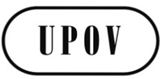 ETWA/43/8ORIGINAL:  EnglishDATE:  July 30, 2014INTERNATIONAL UNION FOR THE PROTECTION OF NEW VARIETIES OF PLANTS INTERNATIONAL UNION FOR THE PROTECTION OF NEW VARIETIES OF PLANTS INTERNATIONAL UNION FOR THE PROTECTION OF NEW VARIETIES OF PLANTS GenevaGenevaGenevaParticipating members to send their database structure, XML format or interface tables (requirement for participation in the project)Circular to be sent, requesting input from participants (PVP Offices + Breeders)by June 15, 2014Analysis of  databases of participating members, design of the database structure and data interface tablesBy September 2014Consolidation of questions (bi/multilateral communication)By September 2014Finalization of project brief and request for cost estimate from approved supplierJune 2014Agreement on the database structure/ import-export option/ interface tables formatOctober 2014Start of the project October 2014Presentation of the prototype to the CAJ and CouncilOctober 2015AZAzerbaijanBEBelgiumBGBulgariaCACanadaCZCzech RepublicEUEuropean UnionGEGeorgiaDEGermanyHUHungaryILIsraelJPJapanKEKenyaLVLatviaLTLithuaniaMAMoroccoMXMexicoNLNetherlandNZNew ZealandNONorwayPLPolandPTPortugalMDRepublic of MoldovaRORomaniaRUSerbiaSESwedenCHSwitzerlandUSUnited States of AmericaVNViet NamQuestionQuestionNumberNumberNumberPercentagePercentagePercentageQuestionQuestionYesNoNot answeredYesNoNot answered1UPOV member2Does your authority have its own database for plant variety protection purposes?285085%15%0%3(a)Does your database include the following information:  Applicant (name and details)280585%0%15%3(b)Applicant’s representative (name and details)280585%0%15%3(c)The person(s)* who bred, or discovered and developed, the variety (if different from applicant) (name and details) * The term “person” in Article 1(iv) of the 1991 Act of the UPOV Convention should be understood as embracing both physical and legal persons (e.g.companies).253576%9%15%3(d)Title holder (name and details)226567%18%15%3(e)Botanical name of species280585%0%15%3(f)Common name of species271582%3%15%3(g)UPOV code244573%12%15%3(h)Breeder’s reference244573%12%15%3(i)Denomination proposals244573%12%15%3(j)Denomination approvals199558%27%15%3(k)Changes to denominations235570%15%15%3(l)Application number271582%3%15%3(m)Unique variety identifier (an identifier that is unique for the variety, e.g. a combination of application type (PBR), application number and crop/species)1810555%30%15%3(n)Application rejections/withdrawals262579%6%15%3(o)Grant number262579%6%15%3(p)Start date of protection280585%0%15%3(q)End date of protection253576%9%15%3(r)Dates on which the variety was commercialized for the first time in the territory of application and other territories1117533%52%15%3(s)Variety descriptions in the form of states of expression/notes1513545%40%15%3(t)Variety data (other than descriptions in the form of states of expression/notes)1216536%48%15%3(u)Variety DNA-profile22656%79%15%3(v)Photographs17112852%33%15%3(w)Other (please provide information on any other important PVP information that is contained in your database)1315539%46%15%4Is your database used to generate the official publication?276082%18%0%5If you do not have a database for plant variety protection purposes, do you have plans to develop a database, or would you wish assistance in the development of such a database?6Do you provide an electronic application form? (if no, please proceed to question 12)924027%73%0%7Is the information provided in the electronic form sufficient to receive a filing date?924027%73%0%8Are applicants required to provide supplementary material (e.g. signed paper copies) or information in addition to the information required in the electronic form?1122033%67%0%9Are applicants able to provide an electronic signature or other form of authorization for electronic application?726021%79%0%10Are applicants able to pay online?825024%76%0%11In what languages can the electronic form be completed?12If you do not provide an electronic application form, do have plans to develop a database, or would you wish assistance in the development of such a database?13Please indicate other information/features that are included in the authority’s electronic application formCAdatabase and application formCHApplicant registered only if he/she is not the representative or owner of a plant variety, i.e. another representative from the EU area or another countryROName and address.
If there are many applicants, for each one: name, addressJPOnly corporationPLIn fact it is the breeder's representativeNZWe also have a field which specifically identifies the official contact/address for service. This field is automatically filled by the applicants address or if using a representative, the representative address.CACanadian agent required for foreign applicants; database and application formCHIf owner’s residence is not in Switzerland.ROName and addressDEonly in applications for plant breeders rights and not in applications for national listingsCAdatabase and application formROName and address.
If there are many breeders, for each one: name, addressPLThe same as (c) - we consider the breeder as title holderNZThis is the applicant/ownerNOIs this the same as maintainer?DEwe ask whether the variety is protected in an application file for national listingCASame as applicant (name & details); database onlyCHVariety owners who are not from Switzerland are obliged to have a representative in SwitzerlandROName and address.
If there are many title holders, for each one: name, addressNZVarieties are recorded under the genus only or genus and speciesCAdatabase and application formCAdatabase and application formDEnot requested in the application form but stored in the databaseCAdatabase onlyCHNot requested but stored in PVP Office databaseUSAlso referred to as temporary or experimental nameCAwhen applicable; database and application formDEonly the latest proposal will be storedCAdatabase and application formCHIf already existsNZDenominations are only approved at time of grant. A grant is a denomination approval.DEapproval date is the date of granting or listingUSIn the U.S. the name that a variety is sold as becomes its permanent name.CAdatabase onlyCHBrands or commercial names newly requestedDEonly the latestCAdatabase onlyCHDate registered for new denominations, publication dates etc.NZWe have an alpha numeric application number e.g ROS100 (for rose) POT150 (for potato) and in addition a system number. If granted, the system number becomes the grant number.CAdatabase onlyCHEffected under breeder’s reference if nothing else is mentioned.  Not requested on application formILThe identifier is the application numberNZThis is the application number. See comments under fDEour reference number is the same for granting and listing proceduresCAApplication ID in database only; also, assign a unique PBR Application Number when application is accepted for filing = YY- #### (YY is last 2 digits of year filed and #### is next consecutive number)DEthe date of the rejection/withdrawalUSThis is covered within the application status fieldCAdatabase onlyCHLeft in database, including reasons, etc.ROThe varieties were not newNZThe system number used during application becomes the grant number at time of grantUSThis is the same as the application number and referred to as the PVP number.CAdatabase onlyNZProvisional Protection begins at te date of application. Full protection at the date of grant.DEidentical with the date of grantingCAdatabase onlyJPIs it meaning of one of the following;
Expiration scheduled date.
The day it was actually canceled.NZThe date of expiry, surrender or cancellation.NOWe are about to change thisCAdatabase only; all possible end dates including lapsed, revoked, surrenderedROAfter the expiration date of protection
At the request of the title holder
If the title holder did not pay the maintenance feesPLWe plan to add this informationNZAdding this field is currently under considerationBGWe have this option but usually we don't have this information. The substantive examination is carried out in the Executive Agency for Variety Testing, Approbation and Seed Control.NONot in the base, but in archiveUSThe applicant provides this information if they respond affirmative to "Has the variety been sold?". They respond when and where.CAdatabase and application form; however, only track other territories in the databaseCZUnder reconstruction, we plan to include descriptions in the beginning of the next yearNZThe format follows the UPOV model for technical examinationNONot in the base, but in archiveUSThe applicant provides a detailed description of the variety that includes multiple descriptors (30-200) dependent on the species. This is the US PVP Exhibit C form.CAdatabase only using words associated with states of expressionNZDependent on speciesBGTechnical questionnaire.NLWe have pictures of the ornamental varieties in a separate database.USThe applicant can provide additional data not covered in the US exhibit C form. This is the exhibit D.CAsummary of comparison to selected reference varieties of distinguishing characteristics only; comparative test and trial description & details; table of measured distinguishing characteristics only; origin and breeding historyBGInformation regarding the parent varieties or lines and the selection method. This information is filled in the technical questionnaire.USThis is not required, but can be included by an applicant.JPThere is a photo of the following
The submission by the applicant's
The investigation by the authoritiesCZUnder reconstruction, we plan to include photographs during next yearPLFor the moment - for ornamental and fruit plantsNZNot for all generaBGIf they are filed by the applicant.NONot in the base, but in archiveNLWe have pictures of the ornamental varieties in a separate database.CAHowever, comparative photographs of candidate and reference variety (ies) are kept on a network drive and exported to the web-site to become part of the description; not required at time of filing the application nor saved directly in the PBR databaseCHIndicated if received but not stored in databaseMDTermination of validity with the right of restitution
Termination of validity without right of restitution
Publication of restitution
Testing period
Testing place
Date of receipt of examination results
Test Guide
Group of maturity
Direction of use
Recommended cultivation areaCZInternal information - maintenance fees, invoicesPLData (results) from single DUS tests from given trial in each vegetation season, including agrotechnical informationNZDocuments regarding ownership, authorisation of agent, application correspondence. All matters relating to a variety application and grant are held in the database.BGInformation concerning the fees, assignment of rights.NOA field for commentsNLsubmission requirements
check on novelty
take over of DUS-report for the granting of PBR
status of the applicationUSis the variety a class of certified seed
scientific family name
does the variety contain transgenes
is the variety or any component of the variety protected by intellectual property rightsCAwhen and where application filed in other territories; when and where granted rights in other territories; priority claims; synonym denominations; trade namesEUMany other information, eg priority, management of the reception of applications, management of unsuitable denominations, organisation of the technical examination, publications, financial information, database of documents linked to the fileLocation, map, number of plants etc.SEDate of publications (application and decision for PBR and variety denomination).
Priority and in which country.
information if DUS-examination is carried out in any country (which country) and if it is finished and where the applicant
would like the DUS-examination to take place (country).
Appendix as letter of attorney, novelty declaration, assignment, application of denomination (if handed in after application of PBR).
Field for comments (date and short not of action)CHPower of attorney, transfer of rights or other important information and remarks.JPFor National gazette, Registry of Plant Varieties, Notification to the applicant and webpage etc.VNThe results of database will bw public on website: pvpo.mard.gov.vnNZGenerated quarterly. 1 Jan, 1 April, 1 July, 1 Oct Journal data is drawn directly from the database under the UPOV model section numbering. There is no printable complete Journal.BGThe Official Gazette of the Bulgarian Patent Office: http://www1.bpo.bg/index.php?option=com_content&task=view&id=167&Itemid=269USYes - the data is sent to the USDA GRIN system for web publication.MAWe have Word files relating to applications for the protection of new varieties of plants and protected varieties in MoroccoSEWe use the database to generate lists, which are used to generate the official publication (word document)PTWe do not have a databaseROOfficial Gazette for Plant Variety ProtectionYes we have plans to develop a database but we need assistance.MDYou haveBGAlthough we have database "Plant and breeds", we are introducing the system "IPAS" and we have an intention to create an elaborate module for this purpose. Existing database is in Microsoft Excel. Yes, this tool is to be improved and yes, assistance is desired for development.MXWe have one in Excel and it is being developed with a database, no assistance required. MAWe request technical assistance to create and develop a database.SEWe have a databaseAZAssistance is needed to develop database for plant variety protectionCHWe are developing and have plans for a new version with an integrated catalogue of varieties. Why not? Advice is always useful. PTWe do not have a high number of applications so a database is not a priorityVNWe are developing the electronic application form.CZPartly, the applicant can download necessary application forms and send back them via so called "databox" electronically. Data boxes are maintain by the Czech Ministry of the Interior and can be used only by a person who is a resident in the Czech Republic onlyNZIntroduced in Dec 2012. The contents follow that of the UPOV Model application form and uses the UPOV code system.NOwriteable PDF-form but not directly in the baseNLNot yet, but this project is in development.USThe US ePVP system is in development with an anticipated launch of June 2014AZBut we plan to use electronic application formCHNot yet, but we have a plan, together with specific ideas and indications as to how it will work.NLNot yet, but this project is in development.EUAlthough still provisional sometimes if documents with ink signature need to be provided within a given delayAZCurrently we don't use electronic application formHUWe do not have an electronic application form.CZIn case of using of databox NONZAll additional documents, technical questionnaire can be submitted electronically as attachments.NLNot yet, but this project is in development.DEit depends on the applicant and on the speciesOriginal copies of the representative.AZWe do not have an electronic application form.CZIn case of using of databox YESNZThere is a registered user login system.NLNot yet, but this project is in development.HUWe do not have an electronic application form.BGThey are able to payHUNot yet, but this project is in development.VNVietnamese and EnglishIn national Language.MDRomanianCZCzech and EnglishNZEnglishBGWe don't have this opportunity.Georgian, EnglishNONorwegian or EnglishNLNot yet, but this project is in development.DEGermanUSEnglishEU23 EU languagesMXNo electronic form.Spanish LTIn the Lithuanian and EnglishAZOur initially plan is to have electronic form in national languageCHAs before. GE, FR, EN English and HebrewJPPendingYes.MDyesILYesPLThere are such plans. Your assistance would be very much appreciated.BGAt this stage we don't have such plans and possibilities.RSYes, We do (according to improvement of electronic administration system in Serbia)NONo plans todayNLNoCANot at the present time.MXYes, assistance is desired.  LTYes, we have plans but it depends on the financingSEWe have a database but are in need for a new database.AZwe need assistance to provide electronic form and develop databaseHUWe plan to develop an electronic application form.CHWe have a plan and specific ideas as to how it should work.LTYes, we have a plan to improve our database.RUYesKEWe would like assistance in the development of such a database.MDVariety descriptions in the form of states of expression/notesNZThe application system is based upon that used for patent, trademark and designs in the Intellectual Property Office of New Zealand. The application form has been adapted for PVR.NLNot applicable.USComplete descriptive information of the variety with interactive feedback on the completeness of the application submission.AZall relevant information neededCHInformation on DUS tests, testing stations, test reports etc.